                                                                                        ПРОЕКТ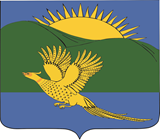 ДУМАПАРТИЗАНСКОГО МУНИЦИПАЛЬНОГО РАЙОНАПРИМОРСКОГО КРАЯРЕШЕНИЕ				       село Владимиро-Александровское	.10.2019									            	   №  В целях приведения муниципальных правовых актов в соответствие с действующим законодательством, в соответствии со статьей 9 Федерального закона от 27.07.2010 № 210-ФЗ «Об организации предоставления государственных и муниципальных услуг», руководствуясь статьями 19, 28 Устава Партизанского муниципального района, Дума Партизанского муниципального районаРЕШИЛА:1. Принять муниципальный правовой акт «Перечень услуг, которые являются необходимыми и обязательными для предоставления администрацией Партизанского муниципального района муниципальных услуг и предоставляются организациями, участвующими в предоставлении муниципальных услуг» (прилагается).2. Направить муниципальный правовой акт и.о. главы Партизанского муниципального района для подписания и официального опубликования.3. Признать утратившими силу решения Думы Партизанского муниципального района:- от 27.05.2016 № 286 «О Перечне услуг, которые являются необходимыми и обязательными для предоставления администрацией Партизанского муниципального района муниципальных услуг и предоставляются организациями, участвующими в предоставлении муниципальных услуг»;	- от 28.05.2019 № 86 «О внесении изменений в Перечень услуг, которые являются необходимыми и обязательными для предоставления администрацией Партизанского муниципального района муниципальных услуг, и предоставляются организациями, участвующими в предоставлении муниципальных услуг».4. Настоящее решение вступает в силу со дня его принятия.Председатель Думы                                                                            А.В. Арсентьев                 МУНИЦИПАЛЬНЫЙ ПРАВОВОЙ АКТ             ПРОЕКТПеречень услуг, которые являются необходимыми и обязательными для предоставления администрацией Партизанского муниципального района муниципальных услуг и предоставляются организациями, участвующими в предоставлении муниципальных услуг 	1. Утвердить Перечень услуг, которые являются необходимыми и обязательными для предоставления администрацией Партизанского муниципального района муниципальных услуг и предоставляются организациями, участвующими в предоставлении муниципальных услуг:<*> - услуги, оказываемые за счет средств заявителя.2. Признать утратившими силу муниципальные правовые акты:-	от 27.05.2016 № 286-МПА «Перечень услуг, которые являются необходимыми и обязательными для предоставления администрацией Партизанского муниципального района муниципальных услуг и предоставляются организациями, участвующими в предоставлении муниципальных услуг», принятый решением Думы Партизанского муниципального района;-	от 28.05.2019 № 86-МПА «О внесении изменений в Перечень услуг, которые являются необходимыми и обязательными для предоставления администрацией Партизанского муниципального района муниципальных услуг, и предоставляются организациями, участвующими в предоставлении муниципальных услуг», принятый решением Думы Партизанского муниципального района. 	3. Настоящий муниципальный правовой акт вступает в силу со дня его официального опубликования.И.о. главы Партизанского муниципального района                               Л.В. Хамхоев октября 2019 года№ -МПАО Перечне услуг, которые являются необходимыми и обязательными для предоставления администрацией Партизанского муниципального района муниципальных услуг и предоставляются организациями, участвующими в предоставлении муниципальных услугПринят решением Думы Партизанского муниципального районаот .10.2019 № № п/пНаименование услуги, которая является необходимой и обязательнойНормативно-правовой акт, устанавливающий предоставление услуги, которая является необходимой и обязательнойНаименование организации, оказывающей услугу, которая является необходимой и обязательнойПодготовка проектной документации <*>Градостроительный кодекс Российской Федерации от 29.12.2004 № 190-ФЗ (пункт 3 части 7 статьи 51, часть 8.1 статьи 45), Федеральный закон от 13.03.2006 № 38-ФЗ «О рекламе»Организация - член саморегулируемой организации (СРО)Государственная и негосударственная экспертиза проектной документации <*>Градостроительный кодекс Российской Федерации от 29.12.2004 № 190-ФЗ (пункт 4 части 7 статьи 51)Орган, уполномоченный на проведение государственной экспертизы проектной документации и (или) экспертизы результатов инженерных изысканий; юридическое лицо, аккредитованное на право проведения негосударственной экспертизы соответствующего вида; физическое лицо, аттестованное на право подготовки заключений экспертизы проектной документации и (или) экспертизы результатов инженерных изысканийПодготовка технического плана объекта    капитального строительства  в соответствии с Федеральным законом от 13.07.2015 № 218-ФЗ «О государственной регистрации недвижимости»  <*>Градостроительный кодекс Российской Федерации от 29.12.2004 № 190-ФЗ (пункт 12 части 3 статьи 55)    Организация - член СРО4.Государственная и негосударственная экспертиза инженерных изысканий <*>Градостроительный кодекс Российской Федерации от 29.12.2004 № 190-ФЗ (пункт 3 части 7 статьи 51)Орган, уполномоченный на проведение государственной экспертизы проектной документации и (или) экспертизы результатов инженерных изысканий; юридическое лицо, аккредитованное на право проведения негосударственной экспертизы соответствующего вида; физическое лицо, аттестованное на право подготовки заключений экспертизы проектной документации и (или) экспертизы результатов инженерных изысканий5.Государственная экологическая экспертиза <*>Градостроительный кодекс Российской Федерации от 29.12.2004 № 190-ФЗ (пункт 4 части 7 статьи 51)Орган, уполномоченный на проведение государственной экологической экспертизы 6.Заключение органа государственного строительного надзора (в случае, если предусмотрено осуществление государственного строительного надзора) <*>Градостроительный кодекс Российской Федерации от 29.12.2004 № 190-ФЗ (пункт 9 части 3 статьи 55)Орган государственного строительного надзора7.Заключение договора обязательного страхования гражданской ответственности владельца опасного объекта за причинение вреда в результате аварии на опасном объекте <*>Федеральный закон «Об обязательном страховании гражданской ответственности владельца опасного объекта за причинение вреда в результате аварии на опасном объекте» от 27.07.2010 № 225-ФЗСтраховщик – страховая организация, имеющая лицензию на осуществление обязательного страхования8.Выполнение кадастровых работ в целях образования земельного участка <*>Земельный кодекс Российской Федерации от 25.10.2001         № 136-ФЗ (пункт 4 части 4 статьи 39.11, пункт 4 части 1 статьи 39.14, часть 15 статьи 39.15)Индивидуальный предприниматель или юридическое лицо, которые являются членами СРО кадастровых инженеров9.Выполнение кадастровых работ в целях государственного кадастрового учета земельных участков <*>Земельный кодекс Российской Федерации от 25.10.2001         № 136-ФЗ (части 11 и 12 статьи 39.29)Индивидуальный предприниматель или юридическое лицо, которые являются членами СРО кадастровых инженеров10.Подготовка схемы расположения земельного участка, если земельный участок предстоит образовать и не утвержден проект межевания территории, в границах которой предусмотрено образование земельного участка <*>Земельный кодекс Российской Федерации от 25.10.2001  № 136-ФЗ (пункт 1 части 4 статьи 39.11, пункт 1 части 1 статьи 39.14)Самостоятельно с использованием официального сайта Федерального органа исполнительной власти, уполномоченного в области государственного кадастрового учета недвижимого имущества и ведения государственного кадастра недвижимости; геодезические организации11.Выдача справки, подтверждающей, что ранее право на приватизацию жилья не было использовано <*>Федеральный закон от 04.07.1991 № 1541-1 «О приватизации жилищного фонда в Российской Федерации»Федеральное государственное унитарное предприятие «Ростехинвентаризация – Федеральное БТИ»; учреждения, осуществляющие учет приватизации жилья регионов, где проживал гражданин с                  04 июля 1991 года12.Подготовка проекта переустройства и (или) перепланировки переводимого помещения (в случае, если переустройство и (или) перепланировка требуются для обеспечения использования такого помещения в качестве жилого или нежилого помещения) <*>Жилищный кодекс Российской Федерации от 29.12.2004 № 188-ФЗ (пункт 5 части 2 статьи 23)Индивидуальный предприниматель или юридическое лицо, которые являются членами СРО в области инженерных изысканий13.Подготовка проекта переустройства и (или) перепланировки переустраиваемого и (или) перепланируемого помещения в многоквартирном доме <*>Жилищный кодекс Российской Федерации от 29.12.2004 № 188-ФЗ (пункт 3 части 2 статьи 26)Индивидуальный предприниматель или юридическое лицо, которые являются членами СРО в области инженерных изысканий14.Подготовка проекта реконструкции нежилого помещения - в отношении нежилого помещения для признания его в дальнейшем жилым помещением <*>Постановление Правительства Российской Федерации  от 28.01.2006           № 47 «Об утверждении Положения о признании помещения жилым помещением, жилого помещения непригодным для проживания и многоквартирного дома аварийным и подлежащим сносу или реконструкции, садового дома жилым домом и жилого дома садовым домом» (подпункт «в» пункта 45)Индивидуальный предприниматель или юридическое лицо, которые являются членами СРО в области инженерных изысканий15.Подготовка заключения специализированной организации, проводившей обследование многоквартирного дома (в случае постановки вопроса о признании многоквартирного дома аварийным и подлежащим сносу или реконструкции) <*>Постановление Правительства Российской Федерации  от 28.01.2006              № 47 «Об утверждении Положения о признании помещения жилым помещением, жилого помещения непригодным для проживания и многоквартирного дома аварийным и подлежащим сносу или реконструкции, садового дома жилым домом и жилого дома садовым домом» (подпункт «г» пункта 45)Индивидуальный предприниматель или юридическое лицо, которые являются членами СРО в области инженерных изысканий16. Подготовка заключения по обследованию технического состояния объекта, подтверждающее соответствие садового дома требованиям к надежности и безопасности, установленным частью 2 статьи 5, статьями 7, 8 и 10 Федерального закона Федеральным законом «Технический регламент о безопасности зданий и сооружений»<*>Постановление  Правительства Российской Федерации от 28.01.2006             № 47 «Об утверждении Положения о признании помещения жилым помещением, жилого помещения непригодным для проживания, многоквартирного дома аварийным и подлежащим сносу или реконструкции, садового дома жилым домом и жилого дома садовым домом» (подпункт «в» пункта 56)Индивидуальный предприниматель или юридическое лицо, которые являются членами СРО в области инженерных изысканий